ROMÂNIA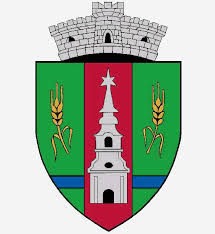 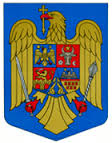 JUDEŢUL ARADCOMUNA ZERINDLoc. ZERIND  NR. 1 Tel/Fax: 0257355566e-mail: primariazerind@yahoo.com		   www.primariazerind.roH O T Ă R Â R E A NR 38.din 09.05.2018.                     privind aprobarea Actului aditional nr.1. al Contractului de inchiriere nr. 496/22.04.2014.incheiat intre Comuna Zerind si Asociatia Pajisti ZerindCONSILIUL LOCAL ZERIND,JUDEŢUL ARAD intrunit in sedinta extraordinara in data de 09.05.2018,Având în vedere:- expunerea de motive a primarului comunei-  Contractului de inchiriere nr. 496/22.04.2014.incheiat intre Comuna Zerind si Asociatia Pajisti Zerind     -  prevederile art.39(2), art.45(3) din Legea nr.215/2001 privind administratia publica locala, republicata;-Numarul voturilor exprimate ale consilierilor 7  voturi ,,pentru,, astfel exprimat de catre cei 7 consilieri prezenti,din totalul de 9 consilieri locali in functie.H O T Ă R Ă Ş T E: Art.1. Se aprobă Actul aditional nr.1. al Contractului de inchiriere nr 496/22.04.2014.incheiat intre Comuna Zerind si Asociatia Pajisti Zerind ,conform Anexei care face parte integranta din prezenta Hotarare.      Art.2. Prezenta hotarare se comunica cu : Institutia Prefectului - Judetul Arad - Compartimentul Controlul Legalitatii Actelor si Contencios; primarul comunei Zerind ;-Asociatiei Pajisti Zerind                               PREŞEDINTE                                           Contrasemneaza,SECRETAR                    VAS  ALEXANDRU-ATILA                         jr.BONDAR HENRIETTE KATALIN